Hello,Below is a suggested 20-30 minute lesson reminding us not to worry for you and your child to do together!   Prayer:o   Prayer requests: What are they struggling with? Is someone they know struggling with something that we can pray for? Is the world struggling with something that we can pray for? o   Praises: What has God done in their lives that they are thankful for?   Bible Reading:    Video: O Do not worry  Memory Verse:o   Encourage children to remember the below verse that is related to the lesson:Don’t worry about tomorrow, because tomorrow will worry about itself. Each day has enough trouble of its own. Matthew 6:34  Craft: Do not worry coloring page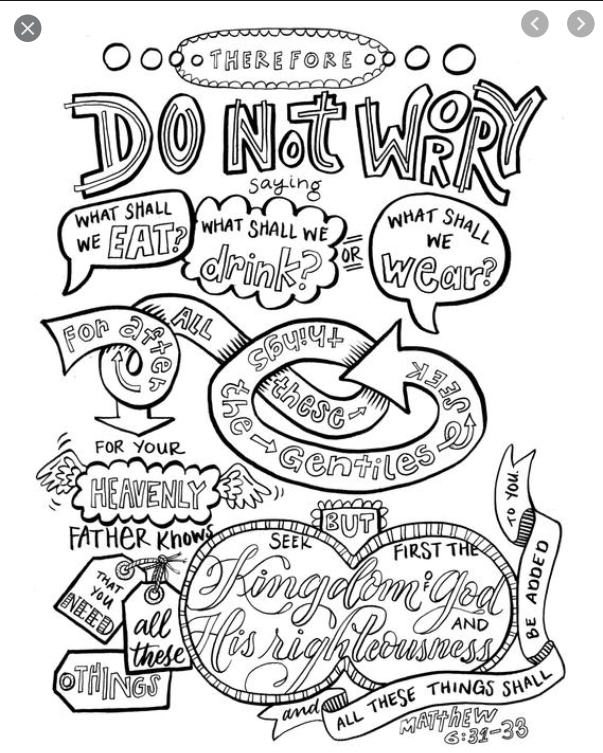   Share:o   Share your lesson and craft with friends, family, and me (Ms.Whitney @ 775-622-6272)!  Matthew 6:25-34